Partnership Proposal form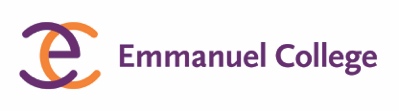 Thank you for your interest in events at Emmanuel College. If you are interested in partnering with us on an event, please follow the procedures below. All partnerships must support the  Vision, Mission and Values of Emmanuel College and the core academic mission of Victoria University. Applications must be submitted at least 8 weeks prior to the event date.Type of Partner ORganization External Partner: an organization outside the University of Toronto University partner: an organization within the University of Toronto Emmanuel College partner: an EC faculty member, committee, or the Emmanuel College Student SocietyKIND of Partnership We are organizing an event and would like to request          Financial Assistance          In-Kind Assistance (such as space or A/V)          Promotional Assistance We would like to organize and plan an event together with the Centre          Continuing Education          Speaker or speaker seriesDefinitionsFinancial Assistance Direct sponsorship where money exchanges hands between parties; Emmanuel College is acknowledged as a sponsor, using approved Visual Identity Guidelines, in promotional materials. 	1.      Offer direct financial support to a project not at Emmanuel 	2.      Offer direct financial support to a project held at Emmanuel (combines with in-kind)
In-KindDonation of services we have in house and can offer to outside groups. For the second option, if it is a fee-paying event, an administrative cost will be factored into the ticket price. 	1. Offer the use of a space at Emmanuel College, i.e. EM 107, 119, etc.  a.       Items such as catering and AV are paid for by the partner. 	2.Co-Host: Offer space and administrative help with the organization of the event a.       Emmanuel College is acknowledged as a sponsor, using approved Visual Identity Guidelines,           in promotional materials.Promotion By request, Emmanuel College can promote events organized by members of the community through social media channels and posters supplied by the organizers. No application necessary.For events with financial and in-kind partnerships, there are two options: 1.    The partner creates promotional material, listing Emmanuel College as a sponsor, using approved Visual Identity Guidelines, and Emmanuel promotes the event through its channels. 	2.    Emmanuel creates and disseminates the material.Description of EventPlease describe the nature of the event, its purpose and connection to the mission of Emmanuel College, the proposed timeline and location, and the key players and their roles. (Attach a separate sheet if necessary.)Event supportPlease check and provide the following information, if it applies to your event. We will follow up  Estimated attendance (required): 	 A/V  Catering  Budget Anticipated costs:Your contribution:Amount requested from Emmanuel:Other sources of funding:Contact InormationPlease share the names and contact information for your group’s representatives.Name: Email: Phone: ProcessPlease submit applications to ec.events@utoronto.ca. The Committee of the Centre for Religion and Its Contexts reviews proposals and aims to respond to proposals within 10 business days of their submission. In that time, we may contact you for further information or clarification. CONTRACTBoth parties will sign a contract in order to confirm roles and responsibilities, affirm shared values, and finalize event details. 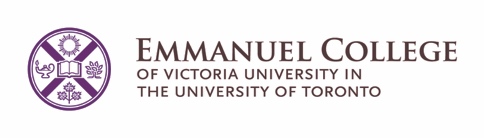 THANK YOU FOR YOUR APPLICAION. WE LOOK FORWARD TO YOUR PARTNERSHIP WITH EMMANUEL COLLEGE. 